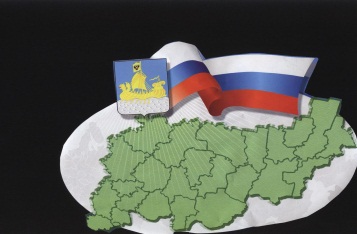                                                           ИНФОРМАЦИОННЫЙ БЮЛЛЕТЕНЬСодержаниеПостановление администрации от 23.06.2021 № 36 «Об утверждении муниципальной программы «Развитие малого и среднего предпринимательства на территории муниципального образования Сандогорское сельское поселение Костромского муниципального района Костромской области на 2021 - 2023 годы»…………………………………………………………………………………………….1Постановление администрации от 23.06.2021 № 37 «О внесении изменений в постановление администрации Сандогорского сельского поселения Костромского муниципального района Костромской области от 11.01.2021 года № 3 «Об утверждении муниципальной программы «Благоустройство территории Сандогорского сельского поселения Костромского муниципального района Костромской области»……………………………………………………………………………8Постановление администрации от 23.06.2021 № 38 «О внесении изменений в постановление администрации Сандогорского сельского поселения Костромского муниципального района Костромской области от 11.01.2021 №2 «Об утверждении муниципальной программы «Осуществление дорожной деятельности на территории Сандогорского сельского поселения Костромского муниципального района Костромской области»………………………………………..14Постановление администрации от 23.06.2021 № 38/1 «О внесении изменений в постановление администрации от 26.08.2020 № 30 «О создании межведомственной комиссии для оценки жилых помещений жилищного фонда Российской Федерации, многоквартирных домов, находящихся в федеральной собственности, муниципального жилищного фонда и частного жилищного фонда»….18*****АДМИНИСТРАЦИЯ САНДОГОРСКОГО СЕЛЬСКОГО ПОСЕЛЕНИЯ КОСТРОМСКОГО МУНИЦИПАЛЬНОГО РАЙОНА КОСТРОМСКОЙ ОБЛАСТИП О С Т А Н О В Л Е Н И Еот «23» июня 2021 года  № 36                                                                                   с. СандогораВ соответствии со статьей 179 Бюджетного кодекса Российской Федерации, статьей 14 Федерального закона от 06.10.2003 года N 131-ФЗ «Об общих принципах организации местного самоуправления в Российской Федерации», Федеральным законом от 24.07.2007 года N 209-ФЗ «О развитии малого и среднего предпринимательства в Российской Федерации», администрация Сандогорского сельского поселенияПОСТАНОВЛЯЕТ:1. Утвердить муниципальную программу "Развитие малого и среднего предпринимательства на территории муниципального образования Сандогорское сельское поселение Костромского муниципального района Костромской области на 2021 - 2023 годы" (приложение).2. Настоящее постановление вступает в силу с момента его подписания и подлежит официальному опубликованию.3. Контроль за исполнением настоящего постановления оставляю за собой.ПриложениеУтвержденапостановлением администрацииСандогорского сельского поселения Костромского муниципального районаКостромской областиот «23» июня 2021 года № 36МУНИЦИПАЛЬНАЯ ПРОГРАММА«РАЗВИТИЕ МАЛОГО И СРЕДНЕГО ПРЕДПРИНИМАТЕЛЬСТВАНА ТЕРРИТОРИИ МУНИЦИПАЛЬНОГО ОБРАЗОВАНИЯ САНДОГОРСКОЕ СЕЛЬСКОЕ ПОСЕЛЕНИЕ КОСТРОМСКОГО МУНИЦИПАЛЬНОГО РАЙОНА КОСТРОМСКОЙ ОБЛАСТИ»ПАСПОРТмуниципальной программы «Развитие малого и среднего предпринимательства на территории муниципального образования Сандогорское сельское поселение Костромского муниципального района Костромской области»I. Содержание проблемы и обоснование необходимости ее решения программными методамиМалое и среднее предпринимательство играет важную роль в решении экономических и социальных задач муниципального образования Сандогорское сельское поселение. Развитие малого и среднего предпринимательства способствует насыщению потребительского рынка товарами и услугами, обеспечивает занятость населения, формирует конкурентную среду, что является неотъемлемым элементом современной рыночной системы хозяйствования. Значимость малого и среднего предпринимательства обусловлена его специфическими свойствами, ключевыми из которых являются оперативность и мобильность, способность гибко реагировать на изменения конъюнктуры рынка.Ведение и развитие бизнеса на территории Сандогорского сельского поселения Костромского муниципального района Костромской области осложняется традиционно сложившимися экономико-географическими особенностями, выражающимися в климатических условиях, особенностях трудовых и миграционных процессов (в частности, трудовая миграция), отдаленности от экономических центров Российской Федерации, финансовыми проблемами и недостаточной образованностью граждан в предпринимательской сфере.Таким образом, необходимо выделить ряд проблем, сдерживающих развитие малого и среднего предпринимательства на территории Сандогорского сельского поселения Костромского муниципального района Костромской области1) низкая инициативность населения в сфере организации и развития собственного бизнеса;2) недостаточно развитая система информационно-консультационной поддержки субъектов малого и среднего предпринимательства;3) высокие финансовые риски предпринимательской деятельности, связанные с затрудненным доступом субъектов малого и среднего предпринимательства к кредитным ресурсам;4) недостаток квалифицированных кадров и знаний для ведения предпринимательской деятельности.Перечисленный спектр проблем, препятствующих развитию малого и среднего предпринимательства на территории Сандогорского сельского поселения, свидетельствует о необходимости стимулирования его целенаправленного развития, постоянного использования программных методов по поддержке малого и среднего бизнеса.Количество субъектов малого и среднего предпринимательства на 01 января 2021 года составило 28 ед., основные направления ведения бизнеса индивидуальными предпринимателями в Сандогорском сельском поселении распределяются по следующим видам экономической деятельности:Структура субъектов малого и среднего предпринимательства по видам экономической деятельности в 2021 году и в течение ряда лет остается практически неизменной. Так наиболее привлекательной для малого бизнеса остаются сфера торговли. На территории Сандогорского сельского поселения Костромского муниципального района Костромской области практически отсутствуют малые и средние предприятия, предоставляющие услуги по бытовому обслуживанию (парикмахерские, мастерские), жилищно-коммунальные услуги, услуги общественного питания, туризма. Нет предприятий народных художественных промыслов.Количество малых предприятий (кроме торговых), расположенных на территории поселения очень мало.При численности трудоспособного населения в пределах 840 человек, количество малых и средних предприятий не обеспечивает занятость жителей муниципального образования. Соответственно, налоговые поступления в бюджет муниципального образования незначительны.Малое и среднее предпринимательство является важной составной частью современной рыночной экономики. Развитие малого и среднего предпринимательства в социальном аспекте - это занятость и новое качество жизни населения, обеспечение граждан необходимыми им товарами и услугами, формирование среднего класса и демократических институтов гражданского общества, реализация муниципальных социальных программ.В связи с этим необходимо использовать системный подход к вопросам поддержки малого и среднего предпринимательства, основанного на реализации муниципальной целевой программы, его потребностей, проблем, уровня развития его в различных отраслях и учетом возможности использования имеющихся природных биоресурсов. К решению данного вопроса необходимо подходить комплексно. Привлекать заинтересованные организации, осуществлять подготовку кадров.Также для решения проблемы поддержки малого и среднего предпринимательства необходимо всестороннее взаимодействие органов власти и бизнеса, что позволит рассмотреть данный вопрос с разных точек зрения, и поможет выработать оптимальные решения.Муниципальная поддержка позволит:- оказать помощь начинающим предпринимателям через информационную поддержку;- популяризировать предпринимательскую деятельность в молодежной среде через проведение различных конкурсов.Основным инструментом реализации муниципальной политики по поддержке малого и среднего предпринимательства для муниципального образования Сандогорское сельское поселение Костромского муниципального района Костромской области является программа «Развитие малого и среднего предпринимательства в муниципальном образовании Сандогорское сельское поселение Костромского муниципального района Костромской области на 2021 -2023 годы».II. Основные цели, задачи ПрограммыЦелью настоящей Программы является обеспечение благоприятных условий для развития малого и среднего предпринимательства, оказание содействия субъектам малого и среднего предпринимательства в продвижении производимых ими товаров (работ, услуг), результатов интеллектуальной деятельности, увеличение занятости и развитие самозанятости, развитие конкуренции.Достижение поставленной цели требует решения следующих задач:- оказание комплексной методической, информационной, консультационной, учебно-образовательной и юридической помощи для субъектов малого и среднего предпринимательства.- развитие финансовых механизмов, направленных на развитие малого и среднего предпринимательства;- продвижение продукции малого и среднего предпринимательства на территории Сандогорского сельского поселения Костромского муниципального района Костромской области;- повышение привлекательности предпринимательской деятельности;- развитие молодежного предпринимательства, поддержка начинающих предпринимателей, а также безработных граждан, желающих организовать собственное дело;- создание благоприятного общественного мнения о предпринимательстве;Для успешного решения данных задач необходимо обеспечить эффективное взаимодействие органов местного самоуправления, органов государственной власти и предпринимателей муниципального образования.III. Перечень программных мероприятийДостижение цели и решение поставленных задач осуществляется через мероприятия, реализация которых будет способствовать дальнейшему эффективному развитию малого и среднего предпринимательства на территории Сандогорского сельского поселения Костромского муниципального района Костромской области.Программа включает в себя комплекс мероприятий, направленных на создание благоприятных условий для дальнейшего развития малого и среднего предпринимательства в муниципальном образовании.Перечень программных мероприятий, призванных обеспечить решение поставленных выше задач через механизмы реализации настоящей Программы, представлен в Приложении N 1 к настоящей Программе.Для реализации мероприятий Программы определены формы оказания поддержки субъектам малого и среднего предпринимательства, организациям, образующим инфраструктуру поддержки субъектов малого и среднего предпринимательства.IV. Сроки реализации ПрограммыРеализация Программы рассчитана на 2021-2023годы и реализуется в один этап, с ежегодной корректировкой, как по составу мероприятий, так и по объемам финансирования, исходя из реальной экономической ситуации.V. Ресурсное обеспечение ПрограммыФинансирование Программы предполагается при утверждении районных и областных программ и проектов с вовлечением собственных средств предприятий и индивидуальных предпринимателей, средств местного бюджета.Финансовое обеспечение Программы позволяет решать задачу материально-технической, информационной и организационной помощи субъектам малого и среднего предпринимательства и организовать инфраструктуру поддержки малого и среднего предпринимательства.Объемы и источники финансирования будут ежегодно корректироваться исходя из имеющихся возможностей бюджета Сандогорского сельского поселения Костромского муниципального района Костромской области.VI. Механизм реализации ПрограммыЗаказчик Программы отвечает за реализацию Программы в целом, обеспечивает согласованные действия по подготовке и реализации программных мероприятий, целевое и эффективное использование средств, а также готовит отчеты о ходе реализации Программы.Порядки предоставления субсидий в целях реализации Программы утверждаются постановлениями Администрации муниципального образования Сандогорское сельское поселение Костромского муниципального района Костромской области.При изменении объемов финансирования, предусмотренных Программой, Заказчик уточняет объемы финансирования за счет всех источников, готовит предложения по внесению изменений в перечень мероприятий Программы, сроки их исполнения и затрат на их проведение.Корректировка Программы, в том числе включение в нее новых программных мероприятий, а также продление сроков ее реализации осуществляются в установленном порядке по предложению Заказчика Программы.VII. Ожидаемые социально-экономические результаты от реализации ПрограммыРеализация мероприятий Программы позволит:- создать новые и расширить действующие сферы услуг;- обеспечить взаимодействие субъектов малого и среднего предпринимательства с органами муниципальной власти;- продвигать товары, работы и услуги субъектов малого и среднего предпринимательства на муниципальном рынке;- сохранить существующие и создать новые рабочие места для трудоспособного населения;- увеличить число субъектов малого и среднего предпринимательства на территории муниципального образования.VIII. Контроль за ходом реализации ПрограммыЗаказчик осуществляет контроль за ходом реализации Программы, обеспечивает согласованные действия по реализации программных мероприятий, предоставляет информацию о ходе реализации Программы и итоговый отчет с аналитической информацией о реализации Программы, выполнении ее целевых показателей до 1 февраля, следующего за отчетным годом.Контроль за ходом исполнения Программы включает в себя предоставление периодической отчетности о реализации программных мероприятий Исполнителями Программы ЗаказчикуПриложение 1к муниципальной Программе«Развитие малого и среднегопредпринимательства на территорииСандогорского сельского поселения Костромского муниципального района Костромской области»МЕРОПРИЯТИЯпо реализации муниципальной программы«Развитие малого и среднего предпринимательства на территории Сандогорского сельского поселения Костромского муниципального района Костромской области на 2021 – 2023 годы»*****АДМИНИСТРАЦИЯ САНДОГОРСКОГО СЕЛЬСКОГО ПОСЕЛЕНИЯКОСТРОМСКОГО МУНИЦИПАЛЬНОГО РАЙОНА КОСТРОМСКОЙ ОБЛАСТИПОСТАНОВЛЕНИЕот 23 июня 2021 года  № 37                                                                 с.СандогораО внесении изменений в постановлениеадминистрации Сандогорского сельского поселенияКостромского муниципального районаКостромской области от 11.01.2021 года № 3 «Об утверждении муниципальной программы«Благоустройство территории Сандогорскогосельского поселения Костромского муниципальногорайона Костромской области»В целях реализации Федерального закона от 6 октября 2003 года № 131-ФЗ «Об общих принципах организации местного самоуправления в Российской Федерации»,администрация ПОСТАНОВЛЯЕТ:1. Изложить муниципальную программу «Благоустройство территории Сандогорского сельского поселения Костромского муниципального района Костромской области», утвержденную постановлением администрации Сандогорского сельского поселения Костромского муниципального района Костромской области от 11.01.2021 года №3 «Об утверждении муниципальной программы «Благоустройство территории Сандогорского сельского поселения Костромского муниципального района Костромской области» в редакции согласно приложению к настоящему постановлению.3. Настоящее постановление вступает в силу со дня его подписания и подлежит опубликованию.Глава Сандогорского сельского поселения                     А.А.НургазизовПриложениек постановлению администрацииСандогорского сельского поселенияот 23.06.2021 г. №37МУНИЦИПАЛЬНАЯ ПРОГРАММА«Благоустройство территории Сандогорского сельского поселения Костромского муниципального района Костромской области»Паспорт муниципальнойП Р О Г Р А М М Ы«Благоустройство территории Сандогорского сельского поселения Костромского муниципального района Костромской области»Общие положения	Программа разработана на основании Федерального закона от 06.10.2003г. № 131-ФЗ «Об общих принципах организации местного самоуправления в Российской Федерации» и конкретизирует целевые критерии развития благоустройства, повышения надежности работы инфраструктуры поселения, обеспечение комфортных и безопасных условий проживания на  территории Сандогорского сельского поселения Костромского муниципального района Костромской области.	Повышение уровня благоустройства территории стимулирует позитивные тенденции в социально-экономическом развитии муниципального образования и, как следствие, повышение качества жизни населения.	Программа полностью соответствует приоритетам социально-экономического развития Сандогорского сельского поселения на среднесрочную перспективу. Реализация программы направлена на:	- создание условий для улучшения качества жизни населения;	- осуществление мероприятий по обеспечению безопасности жизнедеятельности и сохранения окружающей среды.Срок реализации программы Реализация Программы рассчитана на 2021-2023 годы.Источники финансирования программыИсточником финансирования Программы являются средства бюджета Сандогорского сельского поселения Костромского муниципального района Костромской области.4. Цели, задачи, целевые показатели и мероприятия по выполнениюмуниципальной программы «Благоустройство территории Сандогорского сельского поселения Костромского муниципального района Костромской области»5. Объемы и источник финансирования программыОбъем финансирования Программы по мероприятиям подлежит уточнению при формировании бюджета Сандогорского сельского поселения Костромского муниципального района Костромской области на соответствующий финансовый год.6. Ожидаемые конечные результаты реализации Программы Реализация Программы  обеспечит:- Создание комфортных и безопасных условий проживания граждан;- Повышение уровня благоустройства территории администрации Сандогорского сельского поселения Костромского муниципального района Костромской области;- Развитие положительных тенденций в создании благоприятной среды жизнедеятельности;- Повышение степени удовлетворенности населения уровнем благоустройства;- Улучшение санитарного и экологического состояния населенных пунктов Сандогорского сельского поселения Костромского муниципального района Костромской области.*****АДМИНИСТРАЦИЯ САНДОГОРСКОГО СЕЛЬСКОГО ПОСЕЛЕНИЯКОСТРОМСКОГО МУНИЦИПАЛЬНОГО РАЙОНА КОСТРОМСКОЙ ОБЛАСТИПОСТАНОВЛЕНИЕот 23 июня 2021 года  № 38                                                                     с.СандогораО внесении изменений в постановлениеадминистрации Сандогорского сельского поселения Костромского муниципального района Костромской области от 11.01.2021 №2«Об утверждении муниципальной программы«Осуществление дорожной деятельности натерритории Сандогорского сельского поселенияКостромского муниципального районаКостромской области»В соответствии со статьей 179 Бюджетного кодекса Российской Федерации, Федеральным законом от 06.10.2003 года № 131-ФЗ "Об общих принципах организации местного самоуправления в Российской Федерации", Федеральным законом от 28.06.2014 года № 172-ФЗ "О стратегическом планировании в Российской Федерации",администрация Сандогорского сельского поселения Костромского муниципального района Костромской области ПОСТАНОВЛЯЕТ:1. Изложить муниципальную программу «Осуществление дорожной деятельности на территории Сандогорского сельского поселения Костромского муниципального района Костромской области», утвержденную постановлением администрации Сандогорского сельского поселения Костромского муниципального района Костромской области от 11.01.2021 №2 «Об утверждении муниципальной программы «Осуществление дорожной деятельности на территории Сандогорского сельского поселения Костромского муниципального района Костромской области» в редакции согласно приложению к настоящему постановлению;2. Настоящее постановление вступает в силу со дня его подписания и подлежит опубликованию.Глава администрации Сандогорского сельского поселения                            А.А.НургазозовПриложениек постановлению администрацииСандогорского сельского поселенияот 23.06.2021 г. №38МУНИЦИПАЛЬНАЯ ПРОГРАММА«Осуществление дорожной деятельности на территорииСандогорского сельского поселения Костромскогомуниципального района Костромской области»Паспорт муниципальнойП Р О Г Р А М М Ы«Осуществление дорожной деятельности на территорииСандогорского сельского поселения Костромскогомуниципального района Костромской области»Общие положения Вопрос состояния автомобильных дорог и их ремонта является одной из основных проблем сельского поселения.За последние годы значительно ухудшилось состояние дорожных покрытий автомобильных дорог, расположенных на территории Сандогорского сельского поселения. Одними из основных причин их разрушения являются: длительный срок эксплуатации дорог, увеличение интенсивности движения автотранспортных средств, погодно-климатические условия и ряд других.Существующая дорожная сеть на территории Сандогорского сельского поселения не соответствует темпам автомобилизации, сохраняется высокий уровень физического, морального и экономического износа дорожного покрытия.Большая часть автомобильных дорог требует приведения их в нормативное состояние.Важным фактором жизнеобеспечения населения, способствующим стабильности социально-экономического развития Сандогорского сельского поселения, является развитие и совершенствование сети автомобильных дорог общего пользования.Анализ проблем, связанных с неудовлетворительным состоянием автомобильных дорог, расположенных на территории Сандогорского сельского поселения, показывает необходимость комплексного подхода к их решению, что предполагает использование программно-целевого метода.Программный подход представляется единственно возможным, поскольку позволяет сконцентрировать финансовые ресурсы на конкретные мероприятия Программы.Муниципальная программа включает в себя комплекс скоординированных мероприятий, необходимых для содержания и восстановления первоначальных транспортно-эксплуатационных характеристик и потребительских свойств автомобильных дорог.Исходя из целей муниципальной программы, предусматриваются основные направления ее реализации:развитие и совершенствование автомобильных дорог;своевременное и качественное проведение дорожных работ для повышения уровня безопасности дорожного движения;совершенствование системы организации дорожного движения.Срок реализации программы Реализация Программы рассчитана на 2021-2023 годы.Источники финансирования программыИсточником финансирования Программы являются средства местного бюджета.4. Цели, задачи, целевые показатели и мероприятия по выполнениюмуниципальной программы «Осуществление дорожной деятельности на территории Сандогорского сельского поселения Костромского муниципального района Костромской области»5. Объемы и источник финансирования программыОбъем финансирования Программы по мероприятиям подлежит уточнению при формировании бюджета Сандогорского сельского поселения Костромского муниципального района Костромской области на соответствующий финансовый год.6. Ожидаемые конечные результаты реализации Программы Реализация Программы  обеспечит:- Снижение доли автомобильных дорог общего пользования, не соответствующих нормативным требованиям;- Увеличение доли автомобильных дорог общего пользования, в отношении которых произведен ремонт.*****АДМИНИСТРАЦИЯ САНДОГОРСКОГО СЕЛЬСКОГО ПОСЕЛЕНИЯ КОСТРОМСКОГО МУНИЦИПАЛЬНОГО РАЙОНА КОСТРОМСКОЙ ОБЛАСТИПОСТАНОВЛЕНИЕот 23 июня 2021 года  № 38/1                                                                               с. СандогораО внесении изменений в постановлениеадминистрации от 26.08.2020 №30 «О созданиимежведомственной комиссии для оценки жилыхпомещений жилищного фонда Российской Федерации,многоквартирных домов, находящихся в федеральнойсобственности, муниципального жилищного фондаи частного жилищного фонда	В соответствии с пунктом 8 части 1 статьи 14 Жилищного кодекса Российской Федерации, постановлением Правительства РФ от 28.01.2006 №47 «Об утверждении Положения по признанию помещения жилым помещением, жилого помещения непригодным для проживания и многоквартирного дома аварийным и подлежащим сносу или реконструкции», в целях приведения нормативно-правовых актов в соответствие с действующим законодательством, руководствуясь Уставом муниципального образования Сандогорское сельское поселение Костромского муниципального района Костромской области, администрация ПОСТАНОВЛЯЕТ: 1. Внести в Постановление администрации Сандогорского сельского поселения Костромского муниципального района Костромской области от 26 августа 2026 года № 30 «О внесении изменений в постановление администрации Сандогорского сельского поселения от 26.08.2020 №30 «О создании межведомственной комиссии для оценки жилых помещений жилищного фонда Российской Федерации, многоквартирных домов, находящихся в федеральной собственности, муниципального жилищного фонда и частного жилищного фонда» (в редакции от 19.10.2020 №39)».следующие изменения:1) пункт 4 постановления изложить в новой редакции: «4. Настоящее постановление вступает в силу с момента его официального опубликования (обнародования) в информационном бюллетене «Депутатский вестник».2. Положение о межведомственной комиссии для оценки жилых помещений жилищного фонда Российской Федерации, многоквартирных домов, находящихся в федеральной собственности, муниципального жилищного фонда и частного жилищного фонда изложить в новой редакции согласно Приложению № 1.3. Создать межведомственную комиссию для оценки жилых помещений жилищного фонда Российской Федерации, многоквартирных домов, находящихся в федеральной собственности, муниципального жилищного фонда и частного жилищного фонда согласно Приложению 2.4. Настоящее постановление вступает в силу с момента его подписания.Глава Сандогорского сельского поселения                            А.А.НургаззизовПриложение 1к постановлению администрацииСандогорского сельского поселенияот 26 августа 2020г. № 30Положениео межведомственной комиссиидля оценки жилых помещений жилищного фонда Российской Федерации, многоквартирных домов, находящихся в федеральной собственности, муниципального жилищного фонда и частного жилищного фонда I. Общие положения	1. Положение о межведомственной комиссии (далее — Положение) определяет порядок создания и работы межведомственной комиссии для оценки жилых помещений жилищного фонда Российской Федерации, многоквартирных домов, находящихся в федеральной собственности, муниципального жилищного фонда и частного жилищного фонда.	2. Действие настоящего Положения распространяется на находящиеся в эксплуатации жилые помещения независимо от формы собственности, расположенные на территории муниципального образования Сандогорское сельское поселение Костромского муниципального района Костромской области.	3. Действие настоящего Положения не распространяется на жилые помещения, расположенные в объектах капитального строительства, ввод в эксплуатацию которых и постановка на государственный учет не осуществлены в соответствии с Градостроительным кодексом Российской Федерации.	4. Межведомственная комиссия в своей деятельности руководствуется Жилищным кодексом Российской Федерации, постановлением Правительства Российской Федерации от 28.01.2006 № 47 «Об отверждении положения о признании помещения жилым помещением, жилого помещения непригодным для проживания и многоквартирного дома аварийным и подлежащим сносу или реконструкции» (далее — постановление Правительства РФ от 28.01.2006 № 47), действующими строительными, санитарно-гигиеническими, экологическими, другими нормами и правилами, нормативными требованиями по эксплуатации жилищного фонда, а также настоящим Положением.	5. Для рассмотрения вопроса о пригодности (непригодности) помещения для проживания и признания многоквартирного дома аварийным заявитель представляет в комиссию документы, предусмотренные п.45, 45(1) постановления Правительства РФ от 28.01.2006 № 47.II. Цели, задачи межведомственной комиссии	6. Межведомственная комиссия создается для оценки жилых помещений жилищного фонда Российской Федерации, многоквартирных домов, находящихся в федеральной собственности, муниципального жилищного фонда и частного жилищного фонда.	7. Задачей межведомственной комиссии является проведение оценки и обследования помещения в целях признания его жилым помещением, жилого помещения непригодным для проживания, многоквартирного дома аварийным и подлежащим сносу или реконструкции.III. Состав межведомственной комиссии	8. Комиссия формируется в составе председателя, его заместителя, секретаря и членов Комиссии.	В состав Комиссии включаются представители органов, уполномоченных на проведение муниципального жилищного контроля, государственного контроля и надзора в сферах санитарно-эпидемиологической, пожарной, промышленной, экологической и иной безопасности, защиты прав потребителей и благополучия человека, на проведение инвентаризации и регистрации объектов недвижимости, находящихся в муниципальном образовании Сандогорского сельское поселение Костромского муниципального района Костромской области, а также в случае необходимости — представители органов архитектуры, градостроительства и соответствующих организаций, эксперты, в установленном порядке аттестованные на право подготовки заключений экспертизы проектной документации и (или) результатов инженерных изысканий.	9. К работе в комиссии привлекается с правом совещательного голоса собственник жилого помещения (уполномоченное им лицо).IV. Порядок работы межведомственной комиссии	10. Заседания межведомственной комиссии проводятся по мере необходимости.	11. Деятельностью межведомственной комиссии руководит председатель межведомственной комиссии, который:- осуществляет общее руководство работой межведомственной комиссии;- определяет дату и время проведения заседания межведомственной комиссии;- дает поручения членам межведомственной комиссии, связанные с ее деятельностью;- председательствует на заседаниях межведомственной комиссии.	В случае отсутствия председателя межведомственной комиссии деятельностью межведомственной комиссии руководит заместитель председателя межведомственной комиссии.	12. Секретарь межведомственной комиссии:- информирует членов межведомственной комиссии о дате, времени и повестке дня заседания межведомственной комиссии;- готовит материалы на рассмотрение межведомственной комиссии;- ведет протокол заседания межведомственной комиссии (в случае наличия разногласий между членами комиссии);- оформляет заключение межведомственной комиссии;- обеспечивает учет и хранение документов, в том числе протоколов заседаний межведомственной комиссии.	13. Члены межведомственной комиссии участвуют в заседаниях межведомственной комиссии лично без права передачи своих полномочий другим лицам.	14. Изменения в состав межведомственной комиссии вносятся Постановлением администрации.	15. Комиссия рассматривает поступившее заявление или заключение органа государственного надзора (контроля) в течение 30 дней с даты регистрации и принимает решение (в виде заключения), указанное в пункте 47 постановления Правительства РФ от 28.01.2006 № 47, либо решение о проведении дополнительного обследования оцениваемого помещения.	16. В случае непредставления заявителем документов, предусмотренных пунктом 45, 45 (1) постановления Правительства РФ от 28.01.2006 № 47, и невозможности их истребования на основании межведомственных запросов с использованием единой системы межведомственного электронного взаимодействия и подключаемых к ней региональных систем межведомственного электронного взаимодействия комиссия возвращает без рассмотрения заявление и соответствующие документы в течение 15 дней со дня истечения срока, предусмотренного п.16 настоящего Положения.	17. По результатам работы комиссия принимает одно из следующих решений об оценке соответствия помещений и многоквартирных домов требованиям, установленным постановлением Правительства РФ от 28.01.2006 № 47: - о соответствии помещения требованиям, предъявляемым к жилому помещению, и его пригодности для проживания;- о выявлении оснований для признания помещения подлежащим капитальному ремонту, реконструкции или перепланировке (при необходимости с технико-экономическим обоснованием)  с целью приведения утраченных в процессе эксплуатации характеристик жилого помещения в соответствие с установленными постановлением Правительства РФ от 28.01.2006 № 47 требованиями;- о выявлении оснований для признания помещения непригодным для проживания;- о выявлении оснований для признания многоквартирного дома аварийным и подлежащим реконструкции;- о выявлении оснований для признания многоквартирного дома аварийным и подлежащим сносу;- об отсутствии оснований для признания многоквартирного дома аварийным и подлежащим сносу или реконструкции.	18. Решение принимается большинством голосов членов комиссии и оформляется в виде заключения в 3 экземплярах с указанием соответствующих оснований принятия решения. Если число голосов «за» и «против» при принятии решения равно, решающим является голос председателя комиссии. В случае несогласия с принятым решением члены комиссии вправе выразить свое особое мнение в письменной форме и приложить его к заключению.	19. На основании полученного заключения администрация муниципального образования Сандогорское сельское поселение Костромского муниципального района Костромской области в течение 30 дней со дня получения заключения в установленном им порядке принимает решение, предусмотренное абзацем седьмым п.7 постановления Правительства РФ от 28.01.2006 № 47, и издает распоряжение с указанием о дальнейшем использовании помещения, сроках отселения физических и юридических лиц в случае признания дома аварийным и подлежащим сносу или реконструкции или о признании необходимости проведения ремонтно-восстановительных работ.	20. Комиссия в 5-дневный срок со дня принятия решения, предусмотренного п. 19 настоящего Положения, направляет в письменной или электронной форме с использованием информационно-телекоммуникационных сетей общего пользования, в том числе информационно-телекоммуникационной сети «Интернет», включая единый портал или региональный портал государственных и муниципальных услуг (при его наличии), по 1 экземпляру распоряжения и заключения комиссии заявителю, а также в случае признания жилого помещения непригодным для проживания и многоквартирного дома аварийным и подлежащим сносу или реконструкции — в орган государственного жилищного надзора (муниципального жилищного контроля) по месту нахождения такого помещения или дома.	21. Отдельные занимаемые инвалидами жилые помещения (комната, квартира) могут быть признаны комиссией непригодными для проживания граждан и членов их семей на основании заключения об отсутствии возможности приспособления жилого помещения инвалида и общего имущества в многоквартирном доме, в котором проживает инвалид, с учетом потребностей инвалида и обеспечения условий их доступности для инвалида, вынесенного в соответствии с пунктом 20 Правил обеспечения условий доступности для инвалидов жилых помещений и общего имущества в многоквартирном доме, утвержденных постановлением Правительства Российской Федерации от 09.07.2016 № 649 «О мерах по приспособлению жилых помещений и общего имущества в многоквартирном доме с учетом потребностей инвалидов». Комиссия оформляет в 3 экземплярах заключение о признании жилого помещения непригодным для проживания указанных граждан по форме согласно приложению № 1 к постановлению Правительства РФ от 28.01.2006 № 47 и в 5-дневный срок направляет 1 экземпляр в соответствующий федеральный орган исполнительной власти, орган исполнительной власти субъекта Российской Федерации или орган местного самоуправления, второй экземпляр заявителю (третий экземпляр остается в деле, сформированном комиссией).	22. Протокол заседания межведомственной комиссии подписывается всеми присутствующими на заседании членами межведомственной комиссии и утверждается председателем межведомственной комиссии.	23. Выписка из протокола заседания межведомственной комиссии подписывается председателем межведомственной комиссии или его заместителем и секретарем межведомственной комиссии, а также заверяется печатью.	24. Решение и заключение могут быть обжалованы заинтересованными лицами в судебном порядке.	25. Во всем ином, что не предусмотрено настоящим Положением, комиссия руководствуется Положением о признании помещения жилым помещением, жилого помещения непригодным для проживания и многоквартирного дома аварийным и подлежащим сносу или реконструкции, утвержденным постановлением Правительства Российской Федерации от 28.01.2006 № 47.Приложение 2к постановлению администрацииСандогорского сельского поселенияот 26 августа 2020г. №30СОСТАВмежведомственной комиссиидля оценки жилых помещений жилищного фонда Российской Федерации, многоквартирных домов, находящихся в федеральной собственности, муниципального жилищного фонда и частного жилищного фондаБюллетень выходит                                                                        № 20  от  23 июня 2021  годас 1 июля 2006 годаУчредитель: Совет депутатов Сандогорского сельского поселенияКостромского муниципального района Костромской области.                           Тираж  5 экз.  Об утверждении муниципальной программы «Развитие малого и среднего предпринимательства на территории муниципального образования Сандогорское сельское поселение Костромского муниципального района Костромской области на 2021 - 2023 годы»Глава Сандогорского сельского поселенияА.А. НургазизовНаименование ПрограммыМуниципальная программа «Развитие малого и среднего предпринимательства на территории муниципального образования Сандогорское сельское поселение Костромского муниципального района Костромской области» (далее - Программа)Заказчик ПрограммыАдминистрация муниципального образования Сандогорское сельское поселение Костромского муниципального района Костромской областиИсполнители ПрограммыАдминистрация муниципального образования  Сандогорское сельское поселение Костромского муниципального района Костромской областиОснование для разработки Программы- Федеральный закон от 06.10.2003 N 131-ФЗ «Об общих принципах организации местного самоуправления в Российской Федерации»;- Федеральный закон от 24.07.2007 N 209-ФЗ «О развитии малого и среднего предпринимательства в Российской Федерации»;- Устав муниципального образования  Сандогорское сельское поселение Костромского муниципального района Костромской областиСроки исполнения Программы2021 - 2023 годыЦель ПрограммыОбеспечение благоприятных условий развития субъектов малого и среднего предпринимательства, осуществляющих свою деятельность на территории муниципального образования  Сандогорское сельское поселение Костромского муниципального района Костромской областиЗадачи Программы- устранение административных барьеров, препятствующих развитию малого предпринимательства;- обеспечение взаимодействия органов местного самоуправления с предпринимательскими структурами для совершенствования поддержки малого бизнеса;- оказание консультационных, информационных и юридических услуг субъектам малого предпринимательства;- привлечение малого и среднего предпринимательства к участию в приоритетных проектах, выполнению муниципальных заказов в различных сферах деятельности;- создание муниципальной нормативно-правовой базы, регулирующей вопросы развития и поддержки малого и среднего предпринимательства;- пропаганда и популяризация предпринимательской деятельностиЦелевые показатели- количество организаций (предпринимателей), которым оказана поддержка (единиц);- создано (сохранено) рабочих мест (единиц);- количество вновь созданных организаций (предпринимателей)Источники финансирования ПрограммыБюджет муниципального образования Сандогорское сельское поселение Костромского муниципального района Костромской областиОжидаемые конечные результаты реализации Программы- Увеличение количества вновь создаваемых и сохранение действующих субъектов малого и среднего предпринимательства;- увеличение количества рабочих местСистема организации контроля за исполнением ПрограммыКонтроль за реализацией Программы осуществляется Администрацией муниципального образования Сандогорское сельское поселение Костромского муниципального района Костромской областиN п/пВидам экономической деятельности в соответствии с ОКВЭДна 01.01.2021 г.на 01.01.2021 г.единиц%1.Переработка древесины272.Платные услуги населению10363.Производство прочие неметаллические минеральные продукции14504.Оптовая и розничная торговля275.Деятельность по предоставлению продуктов питания и напитков00ВсегоВсего28100N п/пМероприятияОтветственный исполнительИсточник финансированияОбъемы финансированияОбъемы финансированияОбъемы финансированияОбъемы финансированияОбъемы финансированияОбъемы финансированияОбъемы финансированияВсегоВсего202120212022202220231Нормативно-правовое, информационное и организационноеобеспечение развития малого и среднего бизнесаНормативно-правовое, информационное и организационноеобеспечение развития малого и среднего бизнесаНормативно-правовое, информационное и организационноеобеспечение развития малого и среднего бизнесаНормативно-правовое, информационное и организационноеобеспечение развития малого и среднего бизнесаНормативно-правовое, информационное и организационноеобеспечение развития малого и среднего бизнесаНормативно-правовое, информационное и организационноеобеспечение развития малого и среднего бизнесаНормативно-правовое, информационное и организационноеобеспечение развития малого и среднего бизнесаНормативно-правовое, информационное и организационноеобеспечение развития малого и среднего бизнесаНормативно-правовое, информационное и организационноеобеспечение развития малого и среднего бизнесаНормативно-правовое, информационное и организационноеобеспечение развития малого и среднего бизнеса1.1Разработка предложений по совершенствованию нормативно-правовой базы, направленных на защиту прав и законных интересов субъектов малого и среднего предпринимательстваАдминистрация Сандогорского сельского поселенияМестный бюджет-------1.2Содействие в привлечении субъектов малого и среднего предпринимательства поселения в выставках и ярмарках в целях расширения рынка сбыта товаров, работ и услуг, привлечения инвестицийАдминистрация Сандогорского сельского поселенияМестный бюджет-------1.3Размещение на сайте муниципального образования Сандогорское сельское поселение нормативно-правовых актов, касающихся малого и среднего предпринимательстваАдминистрация Сандогорского сельского поселенияМестный бюджет-------1.4Создание информационной базы об объектах малого и среднего предпринимательстваАдминистрация Сандогорского сельского поселенияМестный бюджет-------1.5Привлечение субъектов малого и среднего предпринимательства для выполнения муниципальных заказовАдминистрация Сандогорского сельского поселенияМестный бюджет-------1.6Содействие самозанятости населения, привлечение безработных граждан в сферу малого бизнесаАдминистрация Сандогорского сельского поселенияМестный бюджет-------2Консультационная поддержка субъектов малого и среднего предпринимательстваКонсультационная поддержка субъектов малого и среднего предпринимательстваКонсультационная поддержка субъектов малого и среднего предпринимательстваКонсультационная поддержка субъектов малого и среднего предпринимательстваКонсультационная поддержка субъектов малого и среднего предпринимательстваКонсультационная поддержка субъектов малого и среднего предпринимательстваКонсультационная поддержка субъектов малого и среднего предпринимательстваКонсультационная поддержка субъектов малого и среднего предпринимательстваКонсультационная поддержка субъектов малого и среднего предпринимательстваКонсультационная поддержка субъектов малого и среднего предпринимательства2.1Организация консультаций для субъектов малого и среднего предпринимательства по вопросам получения государственной поддержкиАдминистрацияСандогорского сельского поселенияМестный бюджет-------2.2Изучение, обсуждение и обобщение проблем субъектов малого и среднего предпринимательстваАдминистрация Сандогорского сельского поселенияМестный бюджет-------3Содействие координационным и совещательным органам в области развития малого и среднего предпринимательства в осуществлении их деятельностиСодействие координационным и совещательным органам в области развития малого и среднего предпринимательства в осуществлении их деятельностиСодействие координационным и совещательным органам в области развития малого и среднего предпринимательства в осуществлении их деятельностиСодействие координационным и совещательным органам в области развития малого и среднего предпринимательства в осуществлении их деятельностиСодействие координационным и совещательным органам в области развития малого и среднего предпринимательства в осуществлении их деятельностиСодействие координационным и совещательным органам в области развития малого и среднего предпринимательства в осуществлении их деятельностиСодействие координационным и совещательным органам в области развития малого и среднего предпринимательства в осуществлении их деятельностиСодействие координационным и совещательным органам в области развития малого и среднего предпринимательства в осуществлении их деятельностиСодействие координационным и совещательным органам в области развития малого и среднего предпринимательства в осуществлении их деятельностиСодействие координационным и совещательным органам в области развития малого и среднего предпринимательства в осуществлении их деятельности3.1Содействие координационным и совещательным органам в области развития малого и среднего предпринимательства в осуществлении их деятельностиАдминистрация Сандогорского сельского поселенияМестный бюджет-------4Имущественная поддержка субъектов малого и среднего предпринимательстваИмущественная поддержка субъектов малого и среднего предпринимательстваИмущественная поддержка субъектов малого и среднего предпринимательстваИмущественная поддержка субъектов малого и среднего предпринимательстваИмущественная поддержка субъектов малого и среднего предпринимательстваИмущественная поддержка субъектов малого и среднего предпринимательстваИмущественная поддержка субъектов малого и среднего предпринимательстваИмущественная поддержка субъектов малого и среднего предпринимательстваИмущественная поддержка субъектов малого и среднего предпринимательстваИмущественная поддержка субъектов малого и среднего предпринимательства4.1Содействие субъектам малого и среднего предпринимательства в обеспечении свободными нежилыми помещениями, а также в выделении земельных участков, отвечающих современным функциональным, технологическим, санитарно-эпидемиологическим, экологическим требованиямАдминистрация Сандогоркого сельского поселенияМестный бюджет-------4.2Предоставление во владение и пользование (аренду) муниципального имущества (зданий, строений, нежилых помещений и т.д.) на льготных условияхАдминистрация Сандогорского сельского поселенияМестный бюджет-------4.3Обеспечение доступа субъектов предпринимательской деятельности к получению муниципальных заказов на производство продукции, товаров и оказание услуг на конкурсной основеАдминистрация Сандогорского сельского поселенияМестный бюджет-------4.4Привлечение предпринимателей к участию в выполнении муниципальных заказовАдминистрация Сандогорского сельского поселенияМестный бюджет-------Наименование программыМуниципальная программа «Благоустройство территории Сандогорского сельского поселения Костромского муниципального района Костромской области»ПодпрограммыОтсутствуютРазработчик программы Администрация Сандогорского сельского поселения Костромского муниципального районаКостромской областиЦель программыПовышение уровня благоустройства территории Сандогорского сельского поселенияЗадачи программы1. Организация уличного освещения Сандогорского сельского поселения;2. Организация и содержание мест захоронения Сандогорского сельского поселения;3. Организация озеленения территории поселения;4. Восстановление памятников Великой Отечественной войны и создание условий по обеспечению их сохранности;5. Выполнение работ в сфере обеспечения и улучшения  эстетического состояния территории поселения, повышения комфортности условий проживания для жителей поселения6. Создание санитарно-эпидемиологических, экологических и безопасных условий для жизни населения.Перечень основных целевых показателеймуниципальной программы1. Доля населенных пунктов сельского поселения, обеспеченных уличным освещением,%2. Количество отмежеванных кладбищ, шт.3. Доля объектов озеленения «зеленых зон», содержащихся в нормативном состоянии,  %;4. Количество отремонтированных памятников, шт.;5. Доля населенных пунктов, содержащихся в нормативном состоянии,  %;6. Площадь территории, подвергшейся  противоклещевой обработке, м.кв.;7. Площадь территории, подвергшейся обработке от борщевика Сосновского, га;8. Количество отловленных безнадзорных и бродячих животных, шт.Исполнитель программыАдминистрация Сандогорского сельского поселения Костромского муниципального района Костромской областиСрок реализации программы2021-2023 г.г.Источник финансирования программыСредства бюджета Сандогорского сельского поселения Костромского муниципального района Костромской области и средства областного бюджетаОбъем финансированияОбщий объем финансирования за счет средств местного бюджета составляет: 2021 год – 1 102 228,00 рублей2022 год – 227 000,00 рублей2023 год –  221 000,00 рублейОжидаемые и конечные результаты от реализации программыСоздание комфортных и безопасных условий проживания граждан;Развитие положительных тенденций в создании благоприятной среды жизнедеятельности;Повышение степени удовлетворенности населения уровнем благоустройства;Улучшение санитарного и экологического состояния населенных пунктов.МероприятиеМероприятиеМероприятиеОтветственный исполнительОбъем финансового обеспечения по срокам исполнения, руб.Объем финансового обеспечения по срокам исполнения, руб.Объем финансового обеспечения по срокам исполнения, руб.МероприятиеМероприятиеМероприятиеОтветственный исполнитель2021 год2022 год2023 годЦель: Повышение уровня благоустройства территории Сандогорского сельского поселенияЦель: Повышение уровня благоустройства территории Сандогорского сельского поселенияЦель: Повышение уровня благоустройства территории Сандогорского сельского поселенияЦель: Повышение уровня благоустройства территории Сандогорского сельского поселенияЦель: Повышение уровня благоустройства территории Сандогорского сельского поселенияЦель: Повышение уровня благоустройства территории Сандогорского сельского поселенияЦель: Повышение уровня благоустройства территории Сандогорского сельского поселенияЗадача 1. Организация уличного освещения Сандогорского сельского поселения Задача 1. Организация уличного освещения Сандогорского сельского поселения Задача 1. Организация уличного освещения Сандогорского сельского поселения Задача 1. Организация уличного освещения Сандогорского сельского поселения Задача 1. Организация уличного освещения Сандогорского сельского поселения Задача 1. Организация уличного освещения Сандогорского сельского поселения Задача 1. Организация уличного освещения Сандогорского сельского поселения Целевой показатель 1. Доля населенных пунктов сельского поселения, обеспеченных уличным освещением,%Целевой показатель 1. Доля населенных пунктов сельского поселения, обеспеченных уличным освещением,%Целевой показатель 1. Доля населенных пунктов сельского поселения, обеспеченных уличным освещением,%Целевой показатель 1. Доля населенных пунктов сельского поселения, обеспеченных уличным освещением,%354045Оплатить потребленную электроэнергию для нужд уличного освещенияОплатить потребленную электроэнергию для нужд уличного освещенияОплатить потребленную электроэнергию для нужд уличного освещенияАдминистрация Сандогорского сельского поселения Костромского муниципального района Костромской области322 790,00100 000,00100 000,00Организовать содержание и ремонт системы уличного освещенияОрганизовать содержание и ремонт системы уличного освещенияОрганизовать содержание и ремонт системы уличного освещенияАдминистрация Сандогорского сельского поселения Костромского муниципального района Костромской области551 698,000,000,00Задача 2. Организация и содержание мест захоронения Сандогорского сельского поселенияЗадача 2. Организация и содержание мест захоронения Сандогорского сельского поселенияЗадача 2. Организация и содержание мест захоронения Сандогорского сельского поселенияЗадача 2. Организация и содержание мест захоронения Сандогорского сельского поселенияЗадача 2. Организация и содержание мест захоронения Сандогорского сельского поселенияЗадача 2. Организация и содержание мест захоронения Сандогорского сельского поселенияЗадача 2. Организация и содержание мест захоронения Сандогорского сельского поселенияЦелевой показатель 2. Количество отмежеванных кладбищ, шт.Целевой показатель 2. Количество отмежеванных кладбищ, шт.Целевой показатель 2. Количество отмежеванных кладбищ, шт.Целевой показатель 2. Количество отмежеванных кладбищ, шт.---Задача 3. Организация озеленения территории поселенияЗадача 3. Организация озеленения территории поселенияЗадача 3. Организация озеленения территории поселенияЗадача 3. Организация озеленения территории поселенияЗадача 3. Организация озеленения территории поселенияЗадача 3. Организация озеленения территории поселенияЗадача 3. Организация озеленения территории поселенияЦелевой показатель 3. Доля объектов озеленения «зеленых зон», содержащихся в нормативном состоянии,%Целевой показатель 3. Доля объектов озеленения «зеленых зон», содержащихся в нормативном состоянии,%Целевой показатель 3. Доля объектов озеленения «зеленых зон», содержащихся в нормативном состоянии,%Целевой показатель 3. Доля объектов озеленения «зеленых зон», содержащихся в нормативном состоянии,%---Скосить травуСкосить травуСкосить травуАдминистрация Сандогорского сельского поселения Костромского муниципального района Костромской области---Приобрести ГСМ для покоса травыПриобрести ГСМ для покоса травыПриобрести ГСМ для покоса травыАдминистрация Сандогорского сельского поселения Костромского муниципального района Костромской области---Задача 4. Восстановление памятников Великой Отечественной войны и создание условий по обеспечению их сохранностиЗадача 4. Восстановление памятников Великой Отечественной войны и создание условий по обеспечению их сохранностиЗадача 4. Восстановление памятников Великой Отечественной войны и создание условий по обеспечению их сохранностиЗадача 4. Восстановление памятников Великой Отечественной войны и создание условий по обеспечению их сохранностиЗадача 4. Восстановление памятников Великой Отечественной войны и создание условий по обеспечению их сохранностиЗадача 4. Восстановление памятников Великой Отечественной войны и создание условий по обеспечению их сохранностиЗадача 4. Восстановление памятников Великой Отечественной войны и создание условий по обеспечению их сохранностиЦелевой показатель 4. Количество отремонтированных памятников, шт. Целевой показатель 4. Количество отремонтированных памятников, шт. Целевой показатель 4. Количество отремонтированных памятников, шт. Целевой показатель 4. Количество отремонтированных памятников, шт. ---Задача 5. Выполнение работ в сфере обеспечения и улучшения  эстетического состояния территории поселения, повышения комфортности условий проживания для жителей поселенияЗадача 5. Выполнение работ в сфере обеспечения и улучшения  эстетического состояния территории поселения, повышения комфортности условий проживания для жителей поселенияЗадача 5. Выполнение работ в сфере обеспечения и улучшения  эстетического состояния территории поселения, повышения комфортности условий проживания для жителей поселенияЗадача 5. Выполнение работ в сфере обеспечения и улучшения  эстетического состояния территории поселения, повышения комфортности условий проживания для жителей поселенияЗадача 5. Выполнение работ в сфере обеспечения и улучшения  эстетического состояния территории поселения, повышения комфортности условий проживания для жителей поселенияЗадача 5. Выполнение работ в сфере обеспечения и улучшения  эстетического состояния территории поселения, повышения комфортности условий проживания для жителей поселенияЗадача 5. Выполнение работ в сфере обеспечения и улучшения  эстетического состояния территории поселения, повышения комфортности условий проживания для жителей поселенияЦелевой показатель 5. Доля населенных пунктов, содержащихся в нормативном состоянии,%Целевой показатель 5. Доля населенных пунктов, содержащихся в нормативном состоянии,%Целевой показатель 5. Доля населенных пунктов, содержащихся в нормативном состоянии,%Целевой показатель 5. Доля населенных пунктов, содержащихся в нормативном состоянии,%303540Провести уборку территории поселенияПровести уборку территории поселенияПровести уборку территории поселенияАдминистрация Сандогорского сельского поселения Костромского муниципального района Костромской области146 740,005 000,005 000,00Приобретение ГСМ для благоустройства территорииПриобретение ГСМ для благоустройства территорииПриобретение ГСМ для благоустройства территорииАдминистрация Сандогорского сельского поселения Костромского муниципального района Костромской области---Приобрести материальные запасы для благоустройства территорииПриобрести материальные запасы для благоустройства территорииПриобрести материальные запасы для благоустройства территорииАдминистрация Сандогорского сельского поселения Костромского муниципального района Костромской области---Задача 6. Создание санитарно-эпидемиологических, экологических и безопасных условий для жизни населенияЗадача 6. Создание санитарно-эпидемиологических, экологических и безопасных условий для жизни населенияЗадача 6. Создание санитарно-эпидемиологических, экологических и безопасных условий для жизни населенияЗадача 6. Создание санитарно-эпидемиологических, экологических и безопасных условий для жизни населенияЗадача 6. Создание санитарно-эпидемиологических, экологических и безопасных условий для жизни населенияЗадача 6. Создание санитарно-эпидемиологических, экологических и безопасных условий для жизни населенияЗадача 6. Создание санитарно-эпидемиологических, экологических и безопасных условий для жизни населенияЦелевой показатель 6. Площадь территории, подвергшейся  противоклещевой обработке, м.кв.Целевой показатель 6. Площадь территории, подвергшейся  противоклещевой обработке, м.кв.Целевой показатель 6. Площадь территории, подвергшейся  противоклещевой обработке, м.кв.Целевой показатель 6. Площадь территории, подвергшейся  противоклещевой обработке, м.кв.---Целевой показатель 6. Площадь территории, подвергшейся обработке от борщевика Сосновского, гаЦелевой показатель 6. Площадь территории, подвергшейся обработке от борщевика Сосновского, гаЦелевой показатель 6. Площадь территории, подвергшейся обработке от борщевика Сосновского, гаЦелевой показатель 6. Площадь территории, подвергшейся обработке от борщевика Сосновского, га354Провести обработку территории от борщевика СосновскогоБюджет Сандогорского сельского поселенияБюджет Сандогорского сельского поселенияАдминистрация Сандогорского сельского поселения Костромского муниципального района Костромской области40 500,0061 000,0058 000,00Провести обработку территории от борщевика СосновскогоОбластной бюджетОбластной бюджетАдминистрация Сандогорского сельского поселения Костромского муниципального района Костромской области40 500,0061 000,0058 000,00Целевой показатель 6. Количество отловленных безнадзорных и бродячих животных, шт.Целевой показатель 6. Количество отловленных безнадзорных и бродячих животных, шт.Целевой показатель 6. Количество отловленных безнадзорных и бродячих животных, шт.Целевой показатель 6. Количество отловленных безнадзорных и бродячих животных, шт.---Организовать отлов безнадзорных и бродячих животныхОрганизовать отлов безнадзорных и бродячих животныхАдминистрация Сандогорского сельского поселения Костромского муниципального района Костромской областиАдминистрация Сандогорского сельского поселения Костромского муниципального района Костромской области---Источник финансированияОбъем финансирования  Программы, руб.Бюджет Сандогорского сельского поселения Костромского муниципального района Костромской области2021 год – 1 102 228,002022 год – 166 000,002023 год –  163 000,00Наименование программыМуниципальная программа «Осуществление дорожной деятельности на  территории Сандогорского сельского поселения Костромского муниципального района Костромской области»ПодпрограммыОтсутствуютРазработчик программы Администрация Сандогорского сельского поселения Костромского муниципального района Костромской областиЦель программыСовершенствование и содержание дорожного хозяйства на территории Сандогорского сельского поселенияЗадачапрограммы Приведение в нормативное состояние автомобильных дорог общего пользованияПеречень основных целевых показателеймуниципальной программы1. Протяженность автомобильных дорог общего пользования, обеспеченных нормативным содержанием, км;2. Протяженность отремонтированных дорог общего пользования, км;3. Протяженность автомобильных дорог общего пользования, оформленных в соответствии с требованиями действующего законодательства, км.Исполнитель программыАдминистрация Сандогорского сельского поселения Костромского муниципального района Костромской областиСрок реализации программы2021-. г.Источник финансирования программыСредства местного бюджета Объем финансированияОбщий объем финансирования за счет средств местного бюджета составляет:2021 год – 1 841 270,00 рублей2022 год – 972 123,00 рублей2023 год –  1 090 572,00 рублейОжидаемые и конечные результаты от реализации программыСнижение доли автомобильных дорог общего пользования, не соответствующих нормативным требованиям;Увеличение доли автомобильных дорог общего пользования, в отношении которых произведен ремонт.МероприятиеОтветственный исполнительОбъем финансового обеспечения по срокам исполнения, руб.Объем финансового обеспечения по срокам исполнения, руб.Объем финансового обеспечения по срокам исполнения, руб.МероприятиеОтветственный исполнитель2021 год2022 год2023 годЦель: Совершенствование и содержание дорожного хозяйства на территории Сандогорского сельского поселенияЦель: Совершенствование и содержание дорожного хозяйства на территории Сандогорского сельского поселенияЦель: Совершенствование и содержание дорожного хозяйства на территории Сандогорского сельского поселенияЦель: Совершенствование и содержание дорожного хозяйства на территории Сандогорского сельского поселенияЦель: Совершенствование и содержание дорожного хозяйства на территории Сандогорского сельского поселенияЗадача  Приведение в нормативное состояние автомобильных дорог общего пользованияЗадача  Приведение в нормативное состояние автомобильных дорог общего пользованияЗадача  Приведение в нормативное состояние автомобильных дорог общего пользованияЗадача  Приведение в нормативное состояние автомобильных дорог общего пользованияЗадача  Приведение в нормативное состояние автомобильных дорог общего пользованияЦелевой показатель 1. Протяженность автомобильных дорог общего пользования, обеспеченных нормативным содержанием, кмЦелевой показатель 1. Протяженность автомобильных дорог общего пользования, обеспеченных нормативным содержанием, км15,2315,2315,23Организовать содержание автомобильных дорог общего пользования местного значения Администрация Сандогорского сельского поселения Костромского муниципального района Костромской области1 841 270,00972 123,001 090 572,00Целевой показатель 2. Протяженность отремонтированных дорог общего пользования, кмЦелевой показатель 2. Протяженность отремонтированных дорог общего пользования, км---Провести ремонт дорог общего пользования (подсыпка щебнем)Администрация Сандогорского сельского поселения Костромского муниципального района Костромской области---Источник финансированияОбъем финансирования  Программы, руб.Средства местного бюджета2021 год – 1 841 270,002022 год – 972 123,002023 год –  1 090 572,00Председатель комиссии:А.А. Нургазизов, глава Сандогорского сельского поселенияЧлены комиссии:Н.А. Набиев, ведущий специалист администрации сельского поселения по управлению имуществом и землепользованиюМ.В. Бобкова, председатель комитета природопользования и ЖКХ администрации Костромского муниципального районаМ.В. Смирнов, Начальник ТОНД и ПР Костромского и Красносельского районов, подполковник внутренней службыО.В.Кротова, главный специалист ОГБУ «Костромаоблкадастр-Областное БТИ» З.В. Молоткова, депутат Совета депутатов Сандогорского сельского поселенияАдрес издательства:Костромская область,Костромской район, с. Сандогора,ул. Молодежная д.7Контактный телефон(4942) 494-300Ответственный за выпускС.Н.Рабцевич